Упражнение «Ищу друга-мотиватора»И снова здравствуйте! Сегодня завершающее занятие нашего марафона и сегодня мы предлагаем тебе найти нового друга, не просто друга, а друга – мотиватора, который станет тебе поддержкой и опорой. Для этого нужно выполнить следующие задания (можно распечатать бланк заданий или заполнить на листочке), приступаем:Напишите объявление «Ищу себе Мотиватора24», просто выбирая ответ из предложенных вариантов или вписывая свой. Обязательное условие– все ваши ответы должны быть ПОЗИТИВНЫМИ.Интерпретация: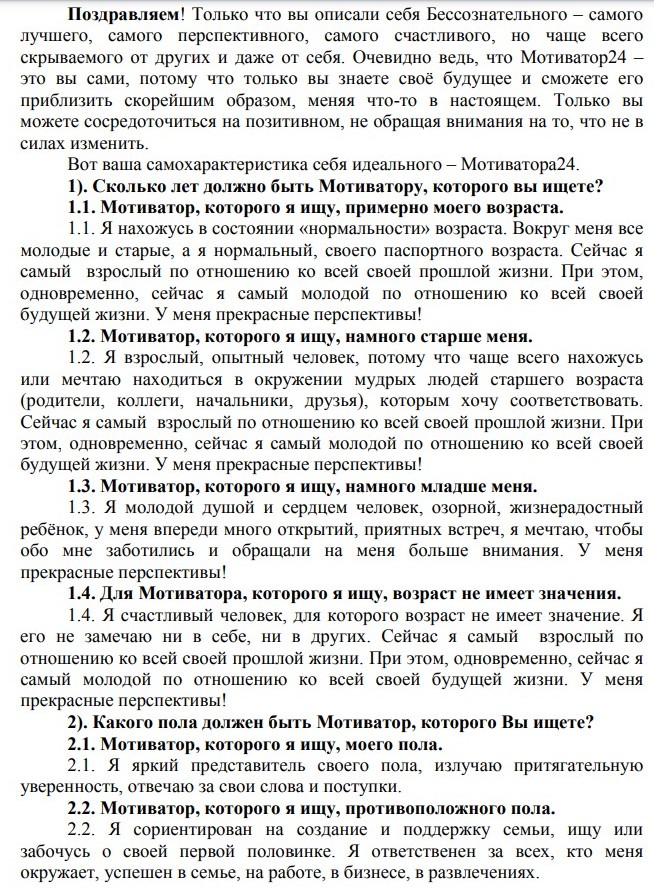 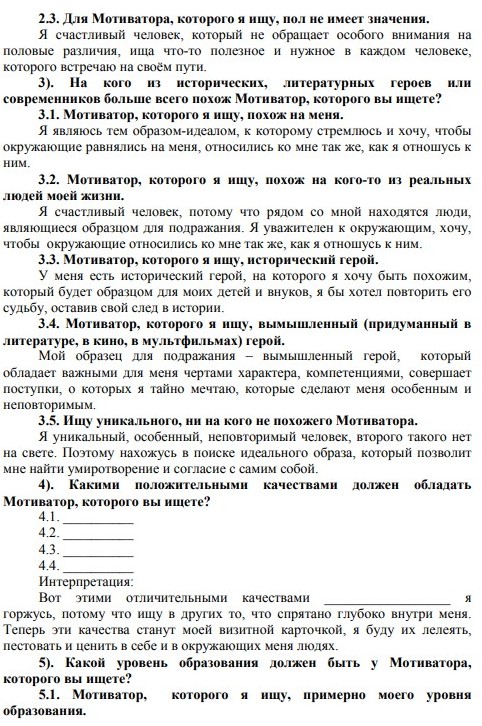 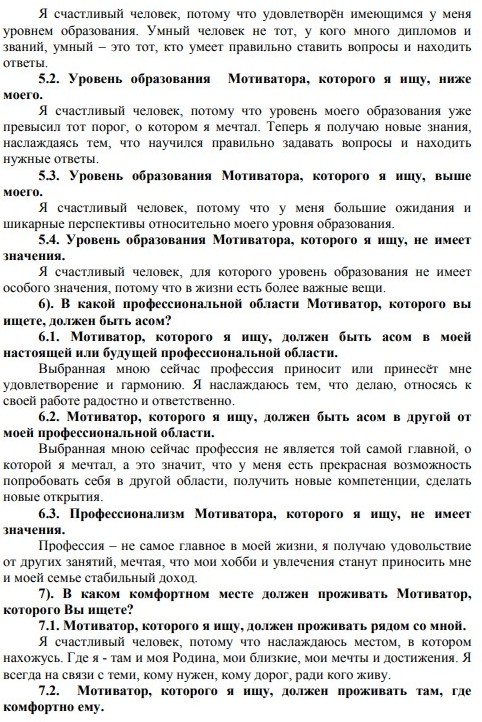 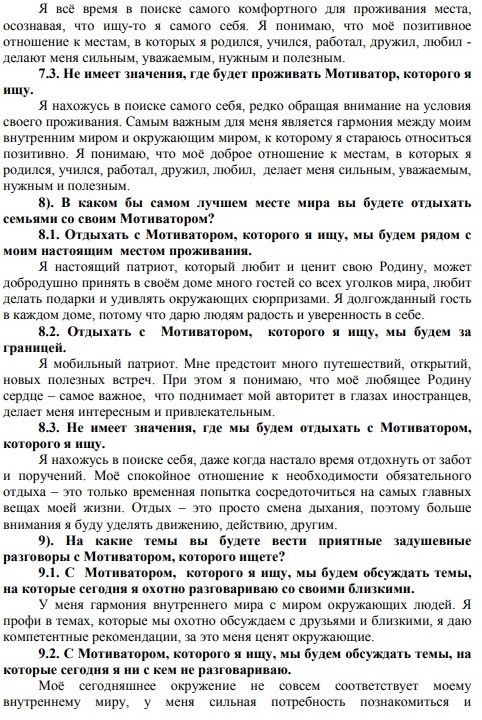 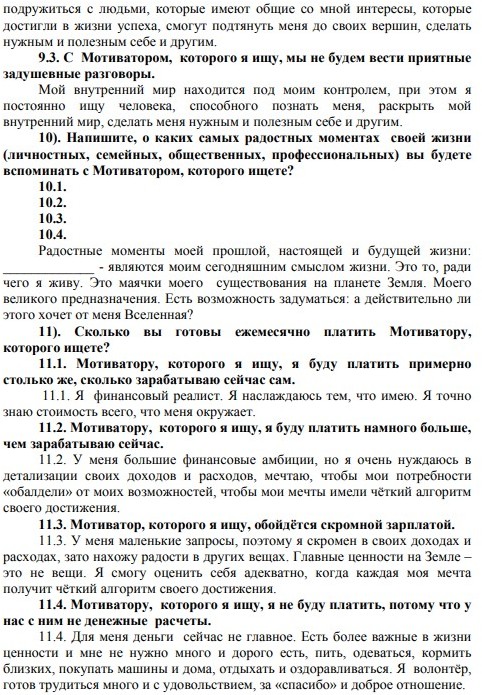 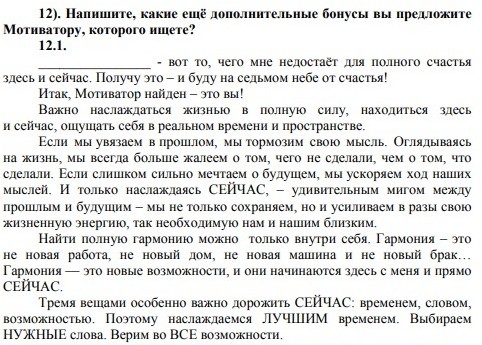 1Сколько	лет	должно	быть	Мотиватору, которого вы ищете?примерно моего возраста.1Сколько	лет	должно	быть	Мотиватору, которого вы ищете?старше меня.1Сколько	лет	должно	быть	Мотиватору, которого вы ищете?младше меня1Сколько	лет	должно	быть	Мотиватору, которого вы ищете?возраст не имеет значения2Какого	пола	должен	быть	Мотиватор, которого вы ищете?моего пола.2Какого	пола	должен	быть	Мотиватор, которого вы ищете?противоположного пола.2Какого	пола	должен	быть	Мотиватор, которого вы ищете?пол не имеет значения.3На кого из исторических, литературных героев или современников больше всего похож Мотиватор, которого вы ищете?похож на меня.3На кого из исторических, литературных героев или современников больше всего похож Мотиватор, которого вы ищете?похож на кого-то из реальных людей моей жизни (напишите, на кого именно).3На кого из исторических, литературных героев или современников больше всего похож Мотиватор, которого вы ищете?исторический герой (напишите, кто именно)3На кого из исторических, литературных героев или современников больше всего похож Мотиватор, которого вы ищете?вымышленный (из литературы, кино, мультфильмов) герой (напишите, кто именно).3На кого из исторических, литературных героев или современников больше всего похож Мотиватор, которого вы ищете?Ищу уникального, ни на кого не похожего Мотиватора.4Какими положительными качествами должен обладать Мотиватор, которого вы ищете?Напишите 4 качества:4Какими положительными качествами должен обладать Мотиватор, которого вы ищете?4Какими положительными качествами должен обладать Мотиватор, которого вы ищете?4Какими положительными качествами должен обладать Мотиватор, которого вы ищете?4Какими положительными качествами должен обладать Мотиватор, которого вы ищете?5Какой уровень образования должен быть у Мотиватора, которого вы ищете?примерно моего уровня образования5Какой уровень образования должен быть у Мотиватора, которого вы ищете?ниже моего.5Какой уровень образования должен быть у Мотиватора, которого вы ищете?выше моего.5Какой уровень образования должен быть у Мотиватора, которого вы ищете?не имеет значения6В какой профессиональной области Мотиватор, которого вы ищете, должен быть асом?В	моей	предполагаемой	будущей профессиональной области.6в отличной от моей профессиональной областине имеет значения7В	каком	комфортном	месте	должен проживать Мотиватор, которого вы ищете?должен проживать рядом со мной.7В	каком	комфортном	месте	должен проживать Мотиватор, которого вы ищете?должен проживать там, где комфортноему.7В	каком	комфортном	месте	должен проживать Мотиватор, которого вы ищете?не имеет значения8В каком бы самом лучшем месте мира вы будете отдыхать семьями со своим Мотиватором?мы будем рядом с моим настоящимместом проживания8В каком бы самом лучшем месте мира вы будете отдыхать семьями со своим Мотиватором?за границей8В каком бы самом лучшем месте мира вы будете отдыхать семьями со своим Мотиватором?не имеет значения9На какие темы вы будете вести приятные задушевные разговоры с Мотиватором, которого ищете?будем обсуждать темы, на которые сегодня я охотно разговариваю сосвоими близкими9На какие темы вы будете вести приятные задушевные разговоры с Мотиватором, которого ищете?мы	не	будем	вести	приятныезадушевные разговоры.9На какие темы вы будете вести приятные задушевные разговоры с Мотиватором, которого ищете?мы будем обсуждать темы, на которыесегодня я ни с кем не разговариваю.10Напишите, о каких самых радостных моментах своей жизни (личностных, семейных,	общественных, профессиональных) вы будете вспоминать с Мотиватором, которого ищете?Напишите 4 момента:10Напишите, о каких самых радостных моментах своей жизни (личностных, семейных,	общественных, профессиональных) вы будете вспоминать с Мотиватором, которого ищете?10Напишите, о каких самых радостных моментах своей жизни (личностных, семейных,	общественных, профессиональных) вы будете вспоминать с Мотиватором, которого ищете?10Напишите, о каких самых радостных моментах своей жизни (личностных, семейных,	общественных, профессиональных) вы будете вспоминать с Мотиватором, которого ищете?10Напишите, о каких самых радостных моментах своей жизни (личностных, семейных,	общественных, профессиональных) вы будете вспоминать с Мотиватором, которого ищете?11Сколько Вы готовы ежемесячно платить Мотиватору, которого ищете?Если бы я мог платил бы примерностолько же, сколько зарабатываю сам11Сколько Вы готовы ежемесячно платить Мотиватору, которого ищете?Если бы я мог платил бы намногобольше, чем есть у меня11Сколько Вы готовы ежемесячно платить Мотиватору, которого ищете?Мотиватор	обойдется	скромнойзарплатой11Сколько Вы готовы ежемесячно платить Мотиватору, которого ищете?я не буду платить, потому что у нас сним не денежные расчеты.12Напишите, какие ещё дополнительные бонусы вы предложите Мотиватору, которого ищете?12Напишите, какие ещё дополнительные бонусы вы предложите Мотиватору, которого ищете?12Напишите, какие ещё дополнительные бонусы вы предложите Мотиватору, которого ищете?12Напишите, какие ещё дополнительные бонусы вы предложите Мотиватору, которого ищете?12Напишите, какие ещё дополнительные бонусы вы предложите Мотиватору, которого ищете?